PLANINSKO DRUŠTVO NOVA GORICA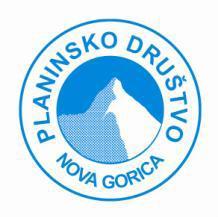 vabi k sodelovanjuOSEBJE ZA NAŠE POSTOJANKE v poletni sezoni 2023 (predvidoma od junija do konca septembra)Dom dr. Klementa Juga v Lepeni1 oskrbnik (m/ž), 1 kuhar (m/ž), pomožno osebje (m/ž)Planinski dom pri Krnskih jezerih1 oskrbnik (m/ž), 1 pomočnik oskrbnika (m/ž), 1 kuhar (m/ž), pomožno osebje (m/ž)Gomiščkovo zavetišče na Krnu1 oskrbnik-m/ž, 1 kuhar-m/ž, zaželeno parOd kandidatov pričakujemo:izkušnje pri delu in oskrbi planinske koče ali izkušnje v gostinstvuprilagodljivost, poštenost, osebna urejenost in sposobnost dela v skupiniprijazen odnos do obiskovalcevpoznavanje pravilnika o higieni živil HACCPznanje vsaj enega tujega jezika (pogovorno)sposobnost ustreznega upravljanja z zalogami, denarnimi sredstvi in poznavanje dela z blagajno in z računalnikomvodenje ustreznih evidenckuharsko znanje, delovne izkušnje v kuhinjipoznavanje okoliških poti in gorasodelovanje z vodstvom društvaPisne prijave s potrebnimi osebnimi podatki in opisom delovnih izkušenj pošljite na naslov: Planinsko društvo Nova Gorica, Bazoviška ulica 4, 5000 Nova Gorica. Lahko pa jih posredujete tudi na elektronski naslov: info@planinsko-drustvo-ng.si. Za dodatne informacije nam pišite na elektronski naslov ali pokličite na telefon 051 628 472 (Franka Zega) ali v društveno pisarno 05 30 23 030 v času uradnih ur (torek in četrtek 15h do 18h). Prijave zbiramo do 28. 2. 2023.